Charter Reaches $55B Deal for Time Warner Cable Charter Communications has announced a $55 billion cash and stock acquisition of Time Warner Cable. Charter also plans to acquire Bright House Networks; the new combined company would have a base of 23 million customers, behind only Comcast's 27 million. The deal is likely to be subject to tough scrutiny by U.S. regulators, who scuttled Comcast's attempted acquisition of Time Warner Cable. 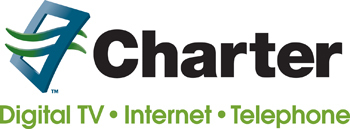 Bloomberg 5/26/15http://www.bloomberg.com/news/articles/2015-05-26/charter-agrees-to-buy-time-warner-cable-for-about-55-billion